				                                                                      ПроєктУ К Р А Ї Н АХОТИНСЬКА МІСЬКА РАДАПро надання дозволу на виготовлення технічної документації із землеустрою щодо передачі земельних ділянок (паїв) у власність взамін сертифікатів         Розглянувши заяви громадян, керуючись Законом України «Про місцеве самоврядування в Україні», Земельним Кодексом України, Законом України «Про землеустрій», Законом України «Про порядок виділення в натурі (на місцевості) земельних ділянок власникам земельних часток (паїв)», Законом України від 10.07.2018 р. №  2498 « Про внесення змін до деяких законодавчих актів України щодо вирішення питання колективної власності на землю, удосконалення правил землекористування у масивах земель сільськогосподарського призначення запобігання рейдерству та стимулювання зрошення в Україні» та беручи до уваги роз’яснення Міністерства юстиції України №71050/Ж-18649/8.4.4 від 22.08.2022 року, рекомендації постійної комісії з питань містобудування, будівництва, земельних відносин та охорони природи, Хотинська міська рада					ВИРІШИЛА:          1.  Дати дозвіл на виготовлення технічної документації із землеустрою щодо встановлення (відновлення) меж земельної ділянки в натурі (на місцевості) на земельну ділянку № 309 взамін сертифікату на право на земельну частку (пай) серії ЧВ № 010129 гр. ГРЕК Юлії Вікторівні для ведення товарного сільськогосподарського виробництва, яка розташована за межами населеного пункту с. Каплівка.          1.1. Проектній організації виготовлену документацію подати в міську раду на затвердження в установленому законом порядку.          2.  Дати дозвіл на виготовлення технічної документації із землеустрою щодо встановлення (відновлення) меж земельної ділянки в натурі (на місцевості) на земельну ділянку № 10 взамін сертифікату на право на земельну частку (пай) серії ЧВ № 0028278 гр. ЗАПЛІТНІЙ Олені Леонідівні для ведення товарного сільськогосподарського виробництва, яка розташована за межами населеного пункту с. Круглик.          2.1. Проектній організації виготовлену документацію подати в міську раду на затвердження в установленому законом порядку.	3. Дати дозвіл на виготовлення технічної документації із землеустрою щодо встановлення (відновлення) меж земельної ділянки в натурі (на місцевості) на земельну ділянку № 9 взамін сертифікату на право на земельну частку (пай) серії ЧВ № 0028277 гр. ЗАПЛІТНІЙ Олені Леонідівні для ведення товарного сільськогосподарського виробництва, яка розташована за межами населеного пункту с. Круглик.          3.1. Проектній організації виготовлену документацію подати в міську раду на затвердження в установленому законом порядку.	4. Дати дозвіл на виготовлення технічної документації із землеустрою щодо встановлення (відновлення) меж земельної ділянки в натурі (на місцевості) на земельну ділянку № 668 взамін сертифікату на право на земельну частку (пай) серії ЧВ № 0023330 гр. ТЕЛЕШЕЦЬКОМУ Федору Васильовичу в 1/2 частці та ТЕЛЕШЕЦЬКОМУ Івану Васильовичу в 1/2 частці для ведення товарного сільськогосподарського виробництва, яка розташована за межами населеного пункту с. Атаки.          4.1. Проектній організації виготовлену документацію подати в міську раду на затвердження в установленому законом порядку.	5. Дати дозвіл на виготовлення технічної документації із землеустрою щодо встановлення (відновлення) меж земельної ділянки в натурі (на місцевості) на земельну ділянку № 86 взамін сертифікату на право на земельну частку (пай) серії РН № 946911 гр. ТЕЛЕШЕЦЬКОМУ Федору Васильовичу в 1/2 частці та ТЕЛЕШЕЦЬКОМУ Івану Васильовичу в 1/2 частці для ведення товарного сільськогосподарського виробництва, яка розташована за межами населеного пункту с. Атаки.          5.1. Проектній організації виготовлену документацію подати в міську раду на затвердження в установленому законом порядку.	6. Дати дозвіл на виготовлення технічної документації із землеустрою щодо встановлення (відновлення) меж земельної ділянки в натурі (на місцевості) на земельну ділянку № 86а взамін сертифікату на право на земельну частку (пай) серії РН № 946911 гр. ТЕЛЕШЕЦЬКОМУ Федору Васильовичу в 1/2 частці та ТЕЛЕШЕЦЬКОМУ Івану Васильовичу в 1/2 частці для ведення товарного сільськогосподарського виробництва, яка розташована за межами населеного пункту с. Атаки.          6.1. Проектній організації виготовлену документацію подати в міську раду на затвердження в установленому законом порядку.	7. Дати дозвіл на виготовлення технічної документації із землеустрою щодо встановлення (відновлення) меж земельної ділянки в натурі (на місцевості) на земельну ділянку №646 взамін сертифікату на право на земельну частку (пай) серії ЧВ № 0023393 гр. ЛАНОВІЙ Надії Василівні для ведення товарного сільськогосподарського виробництва, яка розташована за межами населеного пункту с. Атаки.          7.1. Проектній організації виготовлену документацію подати в міську раду на затвердження в установленому законом порядку.	8. Дати дозвіл на виготовлення технічної документації із землеустрою щодо встановлення (відновлення) меж земельної ділянки в натурі (на місцевості) на земельну ділянку №647 взамін сертифікату на право на земельну частку (пай) серії ЧВ № 0023384 гр. ЛАНОВІЙ Надії Василівні для ведення товарного сільськогосподарського виробництва, яка розташована за межами населеного пункту с. Атаки.          8.1. Проектній організації виготовлену документацію подати в міську раду на затвердження в установленому законом порядку.	9. Дати дозвіл на виготовлення технічної документації із землеустрою щодо встановлення (відновлення) меж земельної ділянки в натурі (на місцевості) на земельну ділянку №382 взамін сертифікату на право на земельну частку (пай) серії ЧВ № 0017149 гр. ДЖУР Анатолію Івановичу для ведення товарного сільськогосподарського виробництва, яка розташована за межами населеного пункту с. Крутеньки.          9.1. Проектній організації виготовлену документацію подати в міську раду на затвердження в установленому законом порядку.          10. Контроль за виконанням цього рішення покласти на постійну комісію міської ради з питань містобудування, будівництва, земельних відносин та охорони природи (В.ЮЗЬКО).Міський голова                                                                        Андрій ДРАНЧУК22 сесія VIII скликання РІШЕННЯ №  __ жовтня 2022 р.							                                    м. Хотин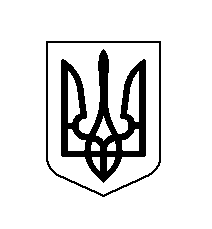 